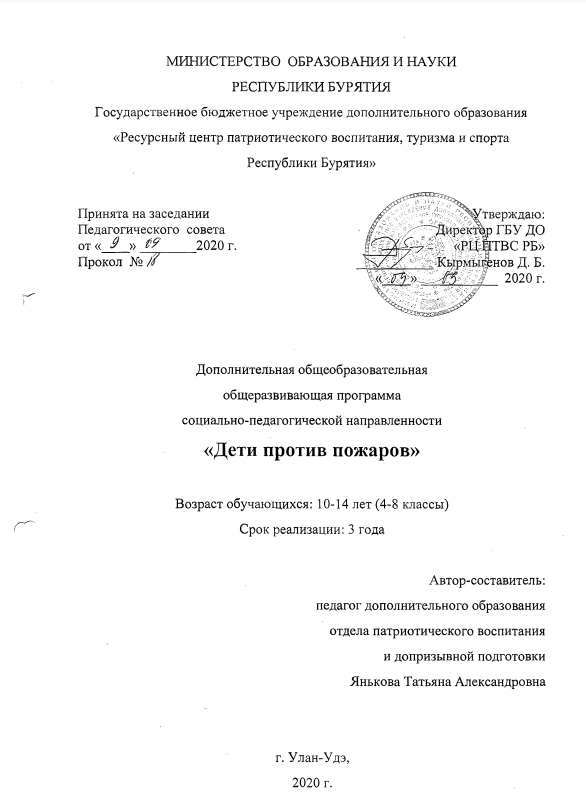 I. Пояснительная запискаДополнительная общеобразовательная общеразвивающая программа «Дети против пожаров» разработанана основе Федерального закона «Об образовании в Российской Федерации», от 29.12.2012 г., № 273-ФЗ., Концепции развития дополнительного образования детей от 04.09.2014 № 1726-р, Приказа Министерства просвещения РФ № 196 от 09.11.2018 г. «Об утверждении Порядка организации и осуществления образовательной деятельности по дополнительным общеобразовательным программам», Санитарно-эпидемиологических требований к учреждениям дополнительного образования детей 2.4.4.3172-14, «Методическим рекомендациям по решению задачи увеличения к 2020 году числа детей в возрасте от 5 до 18 лет, обучающихся по дополнительным образовательным программам, в общей численности детей этого возраста до 70-75 %», утвержденными Министерством образования и науки 1 июля 2014 года за № ВК-102/09, Методических рекомендаций по проектированию дополнительных общеобразовательных общеразвивающих программ (письмо Минобрнауки России  от 18.11.2015г. № 09 3242), ст. 25 Федерального закона «О пожарной безопасности» от 21 декабря 1994 г. № 69-ФЗ,приказа Министерства образования и науки от 3.09.2015 г. № 971 «Об утверждении порядка создания и деятельности добровольных дружин юных пожарных», на основе курса ОБЖ общеобразовательной школы,Устава ГБУ ДО «РЦ ПВТС РБ».Новизна, актуальность, педагогическая целесообразность программы:Противопожарная безопасность - одна из обязательных составляющих среды, в которой растёт и воспитывается ребёнок. Она включает в себя требования к устройству помещения и противопожарную грамотность взрослых - поведение, снижающее риск возникновения пожаров, и навыки, необходимые для действий в экстремальных ситуациях. Правильное поведение в экстремальных ситуациях, например, при пожаре, является основным условием спасения. Испытывая чувство страха, человек, как правило, следует не голосу разума, а инстинктам. Взрослый может впасть в панику, а первая реакция ребёнка - спрятаться от опасности, не видеть её. Большинство детей прячется под кровати, в шкафы - места, которые кажутся им безопасными, но откуда их трудно спасти. Поэтому важно не просто рассказать о противопожарной безопасности, но отработать до автоматизма правила поведения при пожаре. Статистика пожаров показывает, что причиной пожаров становятся незнание ими элементарных правил поведения при пожаре и отсутствие навыков обращения с огнём, огнеопасными предметами и материалами, которые могут явиться источником загорания. Это свидетельствует о том, что детям мало уделяется времени для формирования у них чувства опасности огня, привития навыков осторожного с ним обращения, изучению правил пожарной безопасности правильным действиям в случае возникновения огненной беды. Противопожарная пропаганда среди детей и подростков должна занимать одно из важных мест в воспитательном процессе. Успехов в работе по обеспечению безопасности детей можно ожидать только в том случае, если сам педагог обладает достаточной информацией о мерах по предупреждению пожаров и борьбе с ними, а родители подходят к этой проблеме с полной ответственностью и убеждены в необходимости проводимых мероприятий по пожарной безопасности. Опыт показывает, что к вопросу о привитии элементарных навыков обращения с огнём надо подходить планомерно, систематически и с самого раннего детства. Запреты тут не помогут. Нужны крепкие противопожарные знания, умения грамотно действовать при возникновении чрезвычайной ситуации и навыки обращения с горючими огнеопасными предметами. Научить детей основам безопасной жизнедеятельности сегодня — это фундамент пожарной безопасности будущего. Одной из форм обучения детей школьного возраста мерам пожарной безопасности является движение Дружины юных пожарных (ДЮП). Дружина юных пожарных - детское объединение, которое создаётся в целях совершенствования системы обучения школьников мерам пожарной безопасности, их профессиональной ориентации, пропаганды пожарно-технических знаний и реализации иных задач, направленных на предупреждение пожаров и умение действовать при пожаре.Статистика показывает, что часто виновниками пожара становятся дети. Большая часть пожаров происходит от небрежности в обращении с огнем. Опасность возникновения пожаров и тяжесть их последствий объясняется, прежде всего, увеличением пожароопасности окружающего мира, обусловленной появлением новых веществ и материалов, созданных искусственно, с помощью достижения научных технологий. Открытый огонь, все больше «прячется» в электрические провода, спирали, в керамику газовых тарелок, в микроволновой печи и лазерные лучи. Именно поэтому важно изучать правила пожарной безопасности в системе дополнительного образования, так как приобретенные знания, навыки пользования первичными средствами пожаротушения, внимательное отношение к вопросам соблюдения противопожарных норм и правил, дети пронесут через всю жизнь, что поможет исключить пожары, возникновение которых связано с незнанием этих правил. Только систематическая и планомерная работа поможет сформировать у обучающихся прочные знания о правилах пожарной безопасности.Данная программа позволит выработать у обучающихся активную жизненную позицию, повысить образовательный уровень детей и совершенствование системы обучения детей мерам пожарной безопасности, их профессиональной ориентации, пропаганды пожарно-технических знаний и реализации иных задач, направленных на предупреждение пожаров и умение действовать при пожаре. Программа разработана на основе многолетнего опыта работы с детьми в области пожарно-профилактической работы и выявления наиболее оптимальных принципов обучения детей правилам пожарной безопасности.  В ней используются как современные научные знания в области педагогики, психологии, социологии, так и практические достижения в вопросах безопасности жизнедеятельности. Структура образовательной программы построена по логической схеме от простого к сложному, сочетанию теоретического знания с практической работой. В структуре программы представлены все элементы содержания обучения (знания, умения, навыки) во взаимосвязи со средствами их реализации. Данная программа дает обучающимся необходимый минимум знаний по основным направлениям пожарного дела, формирует умения и навыки пожаробезопасного поведения в различных ситуациях.На занятиях обучающиеся получают необходимый минимум знаний по основным направлениям пожарного дела, изучают первичные средства тушения пожара, знакомятся с пожарной техникой, пожарно - техническим оборудованием, средствами связи, системами автоматического пожаротушения, пожарной и охранной сигнализацией, занимаются пожарно-прикладным спортом, получают профессиональную ориентацию, развивается их активность в пропаганде мер по предупреждению пожаров.
        Программа составлена с учетом периодизации учебно-воспитательного процесса. Основное внимание направлено на развитие творческого мышления, логических, технологических и физических способностей каждого ребенка, занимающегося в детском объединении, при использовании элементов технологий развивающего личностно-ориентированного обучения, уровневого дифференцированного обучения на основе обязательных результатов, игровых и проблемных технологий. По данной программе могут заниматься дети с 10 до 14 лет.  Коррекция программы проводится в конце каждого учебного года на основе анализа итоговой диагностики по окончании учебного года.Особенностью программы является еѐ вариативность: возможность свободно планировать и изменять порядок изучения тем; связывать изучение отдельных тем с особенностями местных условий; отводится большое количество времени для использования  разнообразных форм и методов организации учебного процесса и для творческой деятельности детей. Адресат программы:Программа «Дети против пожаров» рассчитана на 3 года обучения, на детей 4-8 классов. Занятия проводятся как с группойдетей, так и индивидуально. Дети среднего и старшего школьного возраста (10-14 лет).Количество обучающихся в группе не менее 15 человек. Примерный портрет обучающегося, для которого будет актуальным обучение  по данной программе:Для обучения принимаются подростки 10-14 лет, проявляющие интерес к истории пожарного дела, заинтересованные в вопросах личной и коллективной безопасности и предупреждению пожаров и последствий от них, а также имеющие творческие способности и аналитическое мышление.  Выбор данного возраста детей связан с последующим комплектованием групп в трех возрастных категориях.  Группы могут быть как одновозрастные, так и разновозрастные.Для обучения принимаются младшие подростки – мальчики и девочки 10-11 лет. Некоторые учащиеся 4-5-х классов в первое полугодие могут испытывать психоэмоциональные сложности и перегрузки, а как следствие интерес к занятиям в кружках может несколько снизиться, но увеличивается интерес к участию в конкурсах, соревнованиях, внеурочных мероприятиях. Нов целом эти дети уже прошли адаптацию к условиям обучения и готовы заниматься в системе дополнительного образования. Большинство детей в возрасте 10 лет восприимчивы к усвоению новой информации, проявляют повышенный интерес к профессиям МЧС России, особенно к пожарно-спасательному делу.  	Старшие подростки – мальчики и девочки 12-14 лет. В период обучения с 6 по 8 класс дети тянутся к созданию мини-групп и активному взаимодействию в группах, активно ищут формы самоутверждения. В этот период для детей важно признание в среде своих сверстников и среди ближайшего окружения. Являясь членами дружин юных пожарных, подросткам важно выполнять задачи самостоятельно в рамках отведенной для них зоны ответственности. Ребята лучше справляются с разнообразными задачами в группе. В группе четко выделяются лидеры, которым можно поручать ответственные задачи. Подготовку  по программе «Дети против пожаров»  оптимально завершать к 8 классу. В старших классах подготовка носит уже профессионально-ориентированный характер.Уровень программы: базовый. Форма обучения – очная. Образовательная программа рассчитана на 216 часов обучения с преобладанием практических занятий  и предназначена для учащихся образовательных учреждений 4 - 8 классов (10-14 лет). Срок реализации программы: 3 года. Виды и формы занятий: лекции, беседы, мастер-классы, самостоятельная творческая работа,  познавательные игры, конкурсы, викторины, экскурсии, встречи с интересными людьми,  практические занятия, выставки, презентации, соревнования.  Организуя работу собучающимися, следует помнить, что занятия в форме беседы, лекции, рассказа кажутся детям малоинтересными, нудными и монотонными. Поэтому занятии будут  проводиться в интерактивной форме, где тренируются сообразительность, память, реакция, умение обобщать и выделять главное, внимание и многие другие качества ребёнка. К проведению занятий будут  привлекаться работники  или ветераны пожарной охраны, добровольного пожарного общества, медицинские работники, тренера по пожарно-спасательному спорту, сотрудники ГУ МЧС России по Республике Бурятия и Республиканского агентства Гражданской обороны и чрезвычайных ситуаций Республики Бурятия.Программа включает в себя следующие методы обучения:практический (опыты, упражнения, самостоятельные действия). словесный (объяснение, разъяснение, рассказ, беседа, инструктаж, лекция, дискуссия);наглядный (иллюстрация, демонстрация, наблюдения обучающихся, видеоматериалы);мотивационный: познавательные игры, конкурсы, викторины, учебные дискуссии, обсуждения проблем и поиск их решения.на этапе изучения нового материала в основном используются объяснение, рассказ, показ, иллюстрация, демонстрация, лекции.на этапе закрепления изученного материала в основном используются практическая работа, дидактическая или педагогическая игра, викторины, творческие конкурсы, выступления.на этапе повторения изученного материала - наблюдение, устный контроль (опрос, работа с карточками, игры), письменный контроль (проверочная работа, тесты). на этапе проверки полученных знаний - зачет, экзамен, выполнение контрольных заданий, защита творческих работ и проектов, участие в конкурсах, соревнованиях. Оценивание личностных качеств, проводится в процессе участия в практических занятиях по пропаганде правил пожарной безопасности.Программа построена таким образом, чтобы учащиеся не только усвоили информацию, но и воспользовались ею его в реальной жизни.Цель: повышать эффективность процесса обучения учащихся основам пожарной безопасности, воспитывать у детей чувство глубокой ответственности за личную безопасность и безопасность в окружающей среде, а также привлекать обучающихся к пожарно-профилактической деятельности. Задачи программы: Образовательные:ознакомление детей с достижениями науки и техники в области предупреждения и тушения пожаров; распознавание и оценивание различных ситуации и овладение приёмами защиты от них; закрепление полученных знаний о правильных действиях в экстремальных ситуациях; пробуждение интереса учащихся к пожарному делу и профессии пожарного и пропаганде пожарно-технических знаний, направленных на предупреждение пожаров.Воспитательные:формирование у детей и подростков сознательного и ответственного отношения к вопросам обеспечения пожарной безопасности;повышение культуры области пожарной безопасности за счет совершенствования системы подготовки и воспитания обучающихся.воспитание у подрастающего поколения высокого чувства патриотизма, гражданской ответственности, общественного долга, любви к профессии пожарного;формирование навыков дисциплины, самоорганизации и самоконтроля, воспитание силы воли, мужества, стойкости, гражданственности и патриотизма.воспитание чувства товарищества, взаимопомощи и поддержки.Пропагандирование здорового образа жизни у детей и подростков.Развивающие:формирование интереса у обучающихся к профессии пожарного. смелости и решительности, стремлению к самоутверждению.создание условий для развития индивидуальных творческих способности детей; создание условий для творческой самореализации детей и подростков, развитие их творческого потенциала развитие инициативы и эрудиции у обучающихся в процессе проведения тематических викторин, конкурсов, соревнований, смотров;развитие познавательного интересаобучающихся в процессе организации встреч с работниками пожарно-спасательной службы.Реализацию данной программы предполагается осуществить на основе следующих принципов:гуманистических начал, многообразия и вариантности форм организации жизнедеятельности иобразования детей; непрерывность образования и воспитания;приоритета интересов каждого обучающегося и учета его интеллектуальных ипсихофизиологических личностных особенностей;обеспечение подростку комфортной эмоциональной среды – «ситуации успеха» и развивающегообщения.формирование активной гражданской позиции подростков в процессе интеллектуального,духовно-нравственного и физического развития; патриотическое воспитание подрастающегопоколения; социальное становление личности ребенка; формирование принципов безопасностиличности обучающихся, их адаптации к жизни в обществе.Ожидаемыерезультаты:После прохождения курса обучения по программе обучающиеся должны:Знать: основные причины пожаров в жилом доме;основные характеристики горючей среды и источников зажигания;правила сообщения о пожаре и вызова пожарных;общие требования правил пожарной безопасности в школе, быту и т.д.;элементарные способы тушения загораний;особенности пользования первичными средствами тушения пожара;правила пожарной безопасности в общественных местах;виды травм, полученных при пожаре;знаки пожарной безопасности;общее устройство пожарных автомобилей и другого пожарно-технического вооружения пожарных, их назначение;Уметь:оценивать обстановку при возникновении задымления или загорания;пользоваться первичными средствами пожаротушения;эвакуироваться из здания;выполнять требования правил пожарной безопасности;проводить работу среди младших по недопущению пожаров и  обучение мерам пожарной безопасности;определять вид огнетушителя и уметь воспользоваться всеми видами огнетушителей;уметь оказывать посильную первую медицинскую помощь при травмах, полученных во время пожара;уметь правильно вести себя на улице, в лесу и помещении при возникновении пожара;способствовать созданию в коллективе обстановки дружбы и взаимопомощи;Обучающиеся по данной программе должны свободно и активно принимать участие вмероприятиях РЦ ПТВС РБ  по пожарной безопасности школьного, городского, республиканского, зонального  и  Всероссийского уровня.Для отслеживания результатов обучения учащихся по окончании первого полугодия необходимо проводить промежуточную диагностику, по окончании учебного года - итоговую диагностику. Диагностика может быть проведена в форме тестирования, контрольного задания, проведения олимпиады, экзамена и соревнований по пожарно-спасательному спорту.II. Учебно-тематическое планирование программы1-й год обученияРаздел 1. Цели и задачи.Содержание тем:Вводное занятие (6 ч.)Организационный сбор.   Планирование работы на новый учебный год. Цели и задачи обучающихся. Практические занятия (3 ч.): начальнаядиагностика - тестирование. Тренинги знакомства для выявления лидеров и сплочения коллектива.Движение ДЮП в России (8 ч.)Движение является Всероссийским и распространяет свою деятельность на всей территории Российской Федерации. Символика, флаг, эмблема, вымпел, значки и другие реквизиты ДЮП.Практические занятия (5 ч.): просмотр видеофильмов о работе ДЮП. Разработка эмблем и символики своей группы.Раздел 2. Историческая справка о развитии пожарной охраны в России.Содержание тем:2.1 История пожарной охраны России и Бурятии (18 ч.)Цели и задачи, основные направления деятельности пожарной службы. Современная пожарная служба. Добровольные пожарные формирования. Значение пожарной охраны в жизни страны и каждого гражданина. Практические занятия (10 ч.): экскурсия в пожарную часть, встреча с сотрудниками пожарно-спасательной службы.Раздел 3. Причины возникновения пожаров в жилье и общественных зданиях. Содержание тем:3.1 Что такое огонь? Тайны огня. Огонь- друг, огонь – враг (6 ч.)Огонь - одно из самых больших чудес природы. Миф о Прометее, который похитил огонь и принес его людям. Огонь как целительная сила и защита от болезней. Применение огня и пара в промышленности. Опустошительная сила огня. Человек сильнее огня.Практические занятия (3 ч.): просмотр видеоматериала. Рисунки на тему «Огонь не игра!»3.2 Причины возникновения пожаров (8 ч. )Пожар — это неконтролируемый процесс горения, сопровождающийся уничтожением материальных ценностей и создающий опасность для людей. Основные причины пожаров. Данные по пожарам за последние три года. Основные причины пожара. Неосторожное обращение с огнем. Неправильная эксплуатация электроприборов. Шалость детей с огнем. Неосторожность старших при курении. Неосторожное обращение с пиротехническими средствами. Оставленные без присмотра обогреватели. Печное отопление. Оставленные без присмотра костры. Практические занятия (4 ч.): тестирование.3.3 Безопасный дом (10 ч.)Особенности современного жилья. Чем оно опасно для человека. Виды опасных и вредных факторов современного жилища. Причины пожаров в жилом доме. Причины пожаров в быту. Анализ безопасности своей квартиры. Практические занятия (4 ч.): составление общего списка опасностей. Викторина «Отчего происходят пожары».3.4 Безопасное поведение (10 ч.)Пожар в квартире. Способы устранения опасностей. Мерыпредосторожности в обращении с огнём. Небрежность - основная причинавозникновения пожаров. Спички - детям не игрушка. Вызов пожарных по телефону. Эвакуация при пожаре. Практические занятия (6 ч.): обследование здания школы и дома с целью проверки пожарной безопасности. Просмотр видеоматериала. Игровая программа «Пожарный бой».3.5. Опасные факторы пожара (6 ч.)«Треугольник огня». Условия возникновения пожара. Поражающие факторы пожаров (температура, ядовитый газ, дым, копоть, потеря видимости). Способы тушения огня подручными средствами. Как появляется и распространяется пожар. Меры предосторожности. Места хранения спичек и горючих веществ.Практические занятия (3 ч.): изготовление плакатов на тему «Опасные последствия огня» и размещение на стенде в школы.3.6 Осторожно электричество (6 ч.)Меры пожарной безопасности при эксплуатации электробытовых приборов. Что делать при возгорании электроприборов.Практические занятия (2 ч.): викторина. Просмотр видеоматериала и обсуждение.3.7 Пожароопасный отопительный сезон (6 ч.)Меры пожарной безопасности при эксплуатации отопительных печей и обогревателей. Практические занятия (2 ч.): дидактическая игра «Что мы знаем об огне»3.8. Действия в случае возникновения пожара (10 ч.)Основные правила поведения при возникновении пожара.  Правила вызова пожарных и сообщения о пожаре. Способы эвакуации из горящего здания (в том числе высотного). Как вести себя, если ребенок остался дома один. Что делать, если начался в доме пожар.Практические занятия (5 ч.): литературно-творческий конкурс.Раздел 4. Основные причины пожаров и меры предосторожности в окружающей среде. Содержание тем:Лесные пожары. Правила разведения костров в лесу (10 ч.)Причины возникновения лесных пожаров. Правила поведения в лесу, у водоема, в зоне отдыха людей. Способы разведения костра. Правила поведения во время лесного пожара.Практические занятия (4 ч.):конкурс рисунков «Пожар-злейший враг леса».Раздел 5. Противопожарный режим в учреждении.Содержание тем:5.1. Предупреждение пожаров в школе (6 ч.)Основные причины пожара в школе. Действия в случае возникновения пожара.  Профилактика пожаров.Практические занятия (2 ч.): организация и проведение агитационного выступления для младших школьников и подшефных детских садов.5.2. Безопасный Новый год (10 ч.)Основные причины пожаров при праздновании Нового года (фейерверки, петарды, бенгальские огни, хлопушки). Безопасное устройство новогодней елки. Действия в случае возникновения пожара. Практические занятия (7 ч.): подготовка и проведение выступлений на противопожарную тематику «Каникулы без пожара», выпуск стенгазеты, памяток «Безопасная ёлка».Раздел 6. Пожарная техника и оборудование.Содержание тем:6.1 Виды пожарной техники (16 ч.)Виды пожарной техники - пожарные автомобили, их назначение. Общее устройство пожарных автомобилей, размещение на них пожарного оборудования. Боевая одежда, снаряжение и средства защиты органов дыхания пожарного. Виды пожарных костюмов, область применения, материалы, применяемые для изготовления.Практические занятия (10 ч.): экскурсия в пожарные части,  музей пожарного дела Республики Бурятия. Изготовление поделок на противопожарную тематику или рисование. 6.2. Первичные средства пожаротушения (8 ч.)Вода, песок, пожарный щит, огнетушители. Назначение, устройство, принцип действия и порядок применения. Места их установки, правила содержания и порядок применения на пожаре. Практические занятия (4 ч.): отработка навыков тушения. Викторина «Чем потушить огонь».6.3. Боевая одежда пожарного (10 ч.)Из чего состоит боевая одежда пожарного, снаряжение и средства защиты органов дыхания пожарного. Виды пожарных костюмов, область применения, материалы, применяемые для изготовления. Практические занятия (6 ч.): экскурсия в пожарную часть, примерка боевой одежды пожарного на скорость.Раздел 7. Знаки пожарной безопасности. Содержание тем:7.1 Виды знаков пожарной безопасности. Область их применения и места установки (16 ч.)Знаки пожарной безопасности: запрещающие, предупреждающие, указательные, предписывающие. Примеры их применения и места установки. Практические занятия (8 ч.): викторина «Виды знаков пожарной безопасности». Изготовление знаков своими руками. Раздел 8. Основы первой доврачебной помощи.Содержание тем:8.1 Оказание первой доврачебной помощи при отравлении угарным газом.Что делать, если загорелась одежда. Действия при ожоге.Причины загорания одежды. Действия человека, если на нём загорелась одежда. Перваядоврачебная помощь при ожогах.Практические занятия (6 ч.): отработка приёмов тушения одежды. Просмотр видеоматериала. Первая доврачебная  помощь при ожогах с сотрудником медицинского учреждения.Раздел 9. Отважные пожарные России.Содержание тем:9. 1 Катастрофические пожары на территории России и Республики Бурятия (8 ч.)Хроника чрезвычайных ситуаций, связанных с пожарами. ЧС в нашем населенном пункте и на территории РФ. Последствия беспечности человека.Практические занятия (3 ч.): просмотр видеоматериала и его обсуждение. Изготовление памяток и их распространение.9.2. Героические действия пожарных и детей-героев (10 ч.)Героическая и необходимая профессия пожарного. Готовность пожарных немедленно прийти на помощь. Опасность огненной профессии. Условия, в которых работает пожарный. Работа с пожарно-техническим вооружением.Государственная противопожарная служба. Структура.Практические занятия (8 ч.): встреча с ветеранами пожарной охраны. Сбор материала о детях-героях, спасших людей при пожарах. Изготовление поздравительных открыток для пожарных. Конкурс на лучшую фотографию «Я б в пожарные пошел!». Участие в праздновании Дня пожарной охраны России.Раздел 10. Пожарно-профилактическая работа.Содержание тем:10.1 Агитационная работа (22 ч.)Обобщение изученного материала. Повторение основных правил. Практические занятия (16 ч.): изготовление стенда «Уголок пожарной безопасности». Проведениебесед о пожарной безопасности. Конкурс уголков. Конкурс поделок и рисунков. Агитационная работа для младших школьников. Конкурс среди обучающихся. Подведение итогов.II. Учебно-тематическое планирование программы2-й год обученияРаздел 1. Цели и задачи пожарно-профилактической работы.Содержание тем:Вводное занятие (4 ч.)Организационный сбор.  Планирование работы на новый учебный год. Практические занятия (2 ч.):  начальная диагностика  - тестирование.Движение ДЮП в России (2 ч.)Движение является Всероссийским и распространяет свою деятельность  на всей территории Российской Федерации. Символика, флаг, эмблема, вымпел, значки и другие реквизиты ДЮП.Практические занятия (1 ч.): Просмотр видеофильмов о работе ДЮП.Раздел 2. Становление пожарного дела.Содержание тем:2.1 История развития пожарного дела (10 ч.)Цели и задачи пожарной охраны. Историческая справка о развитии пожарного дела с древних времен до нашего времени. Значение пожарной охраны в жизни страны и каждого гражданина. Подвиги пожарных в Гражданской и Великой Отечественной войнах, в годы мирного строительства. Герои огненного фронта, чей подвиг отмечен медалью «За отвагу на пожаре».Практические занятия (6 ч.): экскурсия в пожарную часть, встреча с сотрудниками пожарно-спасательной службы.Раздел 3. Причины возникновения пожаров  в жилье и общественных зданиях. Содержание тем:3.1. Причины возникновения пожаров (8 ч.)Польза и вред, которую приносит огонь человеку, и как человек научился управлять огнем. Неосторожное обращение с огнем. Неправильная эксплуатация электросети. Шалость детей с огнем. Неосторожность старших при курении. Неосторожное обращение с пиротехническими средствами. Практические занятия (4 ч.): Разработать презентацию для младшего и среднего школьного возраста, с помощью, которой можно эффективно обучать детей правилам пожарной безопасности и вырабатывать у них навыки принятия решений в случае пожара.Практические занятия (4 ч.): игровая программа «Пожарный бой».3.2 Безопасный дом (10 ч.)Особенности современного жилья. Чем оно опасно для человека. Виды опасных и вредных факторов современного жилища. Причины пожаров в жилом доме. Причины пожаров в быту. Анализ безопасности своей квартиры. Практические занятия (6 ч.): составление общего списка опасностей. Изготовление и распространение памяток в школе.Викторина «Что мы знаем об огне».3.3 Моя безопасность. Безопасное поведение (10 ч.)Пожар в квартире. Способы устранения опасностей . Мерыпредосторожности в обращении с огнём. Небрежность - основная причинавозникновения пожаров. Спички - детям не игрушка. Вызов пожарных по телефону. Эвакуация при пожаре. Практические занятия (6 ч.): обследование здания школы и дома с целью проверки пожарной безопасности. Просмотр видеоматериала. Литературно-творческий конкурс.3.4 Опасные факторы пожара (6 ч.)«Треугольник огня». Условия возникновения пожара. Поражающие факторы пожаров (температура, ядовитый газ, дым, копоть, потеря видимости). Способы тушения огня подручными средствами. Как появляется и распространяется пожар.Меры предосторожности. Места хранения спичек и горючих веществ.Практические занятия (3 ч.): изготовление памяток на тему «Опасные факторы пожара» и размещение на стенде в школы и распространение среди младших классов.3.5 Осторожно электричество (6 ч.)Меры пожарной безопасности при эксплуатации электробытовых приборов. Что делать при возгорании электроприборов.Человек как проводник электрического тока. Действие электрического тока на организм человека. Практические занятия (2 ч.): тестирование или викторина. Просмотр видеоматериала и обсуждение.3.6 Пожароопасный отопительный сезон (6 ч.)Меры пожарной безопасности при эксплуатации отопительных печей и обогревателей. Практические занятия (2 ч.): дидактическая игра «Что мы знаем об огне»3.7 Действия в случае возникновения пожара (10 ч.)Основные правила поведения при возникновении пожара.  Правила вызова пожарных и сообщения о пожаре. Способы эвакуации из горящего здания (в том числе высотного). Как вести себя, если ребенок остался дома один. Что делать, если начался в доме пожар.Практические занятия (5 ч.): просмотр видеоматериала и его обсуждение. Изготовление поделок на противопожарную тематику.Раздел 4. Основные причины пожаров и меры предосторожности в окружающей среде. Содержание тем:Лесные пожары. Правиле разведения костров в лесу (6 ч.)Причины возникновения лесных пожаров. Правила поведения в лесу, у водоема, в зоне отдыха людей. Способы разведения костра. Правила поведения во время лесного пожара.Практические занятия (3 ч.): конкурс памяток «Пожар-злейший враг леса». Молниезащита (4 ч.)Меры предосторожности от поражения молнией. Правила поведения во время грозы.Практические занятия (2 ч.): викторина «Моя безопасность» Сигарета-яд и пожар (4 ч.)Вред курения и влияние на организм человека. Курение - самая распространенная из вредных привычек. Причины куренияподростков. Опасность курения в постели и неосторожного обращения с не затушенной сигаретой.Примеры пожаров.Практические занятия (2 ч.): изготовление стенгазеты о вреде курения.Раздел 5. Противопожарный режим в учреждении.Содержание тем:5.1. Предупреждение пожаров в школе (6 ч.)Основные причины пожара в школе. Действия в случае возникновения пожара.  Профилактика пожаров.Практические занятия (2 ч.): просмотр видеоматериала и его обсуждение.5.2. Безопасный Новый год  (4 ч.)Основные причины пожаров при праздновании Нового года (фейерверки, петарды, бенгальские огни, хлопушки). Безопасное устройство новогодней елки. Действия в случае возникновения пожара. Практические занятия (3 ч.): агитационное выступление в формате новогодней сказки  для младших школьников.5.3. Пожарная безопасность в местах массового скопления людей (6 ч.)Соблюдение правил пожарной безопасности в кинотеатрах, в спортивных сооружениях, в парках культуры и отдыха. Правила пожарной безопасности при проведении вечеров, массовых мероприятий. Практические занятия (5 ч.): профилактический рейд совместно с сотрудниками ГУ МЧС России по Республике Бурятия в торговых центрах города.Раздел 6. Пожарная техника и оборудование.Содержание тем:6.1 Виды пожарной техники (16 ч.)Виды пожарной техники - пожарные автомобили, их назначение. Общее устройство пожарных автомобилей, размещение на них пожарного оборудования. Боевая одежда, снаряжение и средства защиты органов дыхания пожарного. Виды пожарных костюмов, область применения, материалы, применяемые для изготовления.Практические занятия (10 ч.): экскурсия в пожарные части,  музей пожарного дела Республики Бурятия. Изготовление пожарных машин из бумаги, картона или рисование. 6.2. Первичные средства пожаротушения (8 ч.)Вода, песок, пожарный щит, огнетушители. Назначение, устройство, принцип действия и порядок применения. Места их установки, правила содержания и порядок применения на пожаре. Практические занятия (4 ч.): отработка навыков тушения. Викторина «Чем потушить огонь».6.3. Боевая одежда пожарного (10 ч.)Из чего состоит боевая одежда пожарного, снаряжение и средства защиты органов дыхания пожарного. Виды пожарных костюмов, область применения, материалы, применяемые для изготовления. Практические занятия (6 ч.): экскурсия в пожарную часть, примерка боевой одежды пожарного на скорость.Раздел 7. Знаки пожарной безопасности. Содержание тем:7.1 Виды знаков пожарной безопасности. Область их применения и места установки ( 16 ч.)Знаки пожарной безопасности: запрещающие, предупреждающие, указательные, предписывающие. Примеры их применения и места установки. Практические занятия (10ч.): викторина «Виды знаков пожарной безопасности». Игровая программа «Мы должны это знать!»Раздел 8. Основы доврачебной помощиСодержание тем:8.1 Оказание первой доврачебной помощи при отравлении угарным газом.Что делать, если загорелась одежда. Действия при ожоге (4 ч.)Причины загорания одежды. Действия человека, если на нём загорелась одежда. Перваядоврачебная помощь при ожогах.Практические занятия (2 ч.): отработка приёмов тушения одежды. Просмотр видеоматериала. Первая доврачебная помощь при ожогах с сотрудником медицинского учреждения.Раздел 9. Люди огненной профессии.Содержание тем:9. 1 Катастрофические пожары на территории России и Республики Бурятия (4 ч.)Хроника чрезвычайных ситуаций, связанных с пожарами. ЧС в нашем населенном пункте и на территории РФ. Последствия беспечности человека.Практические занятия (2 ч.): просмотр видеоматериала и его обсуждение. Изготовление памяток или стенгазеты.9.2. Героические действия пожарных и детей-героев (10 ч.)Героическая и необходимая профессия пожарного. Готовность пожарных немедленно прийти на помощь. Опасность огненной профессии. Условия, в которых работает пожарный. Работа с пожарно-техническим вооружением.Государственная противопожарная служба. Структура.Практические занятия (8 ч.): встреча с ветеранами пожарной охраны. Сбор материала о детях-героях, спасших людей при пожарах. Изготовление поздравительных открыток для пожарных. Участие в праздновании Дня пожарной охраны России с проведением агитационной работы обучающихся.Раздел 10. Пожарно-прикладной спорт.Содержание тем:10. 1 Виды упражнений пожарно-прикладного спорта (20 ч.)Изучение правил соревнований по пожарно-прикладному спорту. Преодоление 100 метровой полосы с препятствиями. Пожарная эстафета. Подъем по штурмовой лестнице. Боевое развертывание.Практические занятия (16 ч.): знакомство с тренерами по пожарно-прикладному спорту. Тренировки на снарядах. Проведение соревнований с элементами ППС.Раздел 11. Пожарно-профилактическая работа.Содержание тем:11.1 Агитационная работа (20 ч.)Обобщение изученного материала. Повторение основных правил. Практические занятия (14 ч.): изготовление стенда «Уголок пожарной безопасности». Проведение бесед о пожарной безопасности. Конкурс уголков. Конкурс поделок и рисунков. Агитационная работа для младших школьников. Фотоотчет и видео-презентация команды. Конкурс среди обучающихся. Подведение итогов команды.II. Учебно-тематическое планирование программы3-й год обученияРаздел 1. Цели и задачи.Содержание тем:1.1 Вводное занятие (4 ч.)Организационный сбор.    Планирование работы на новый учебный год. Практические занятия (2 ч.): начальная диагностика - тестирование.1.2Движение ДЮП в России (2 ч.)Движение является Всероссийским и распространяет свою деятельность на всей территории Российской Федерации. Пожарно-профилактическая  роль дружин юных пожарных.Практические занятия (1 ч.): просмотр видеофильмов о работе ДЮП. Викторина.Раздел 2. Становление пожарного дела.Содержание тем:2.1 История развития пожарного дела (10 ч.)Цели и задачи пожарной охраны. Историческая справка о развитии пожарного дела с древних времен до нашего времени. Значение пожарной охраны в жизни страны и каждого гражданина. Подвиги пожарных в Гражданской и Великой Отечественной войнах, в годы мирного строительства. Герои огненного фронта, чей подвиг отмечен медалью «За отвагу на пожаре».Практические занятия (6 ч.): экскурсия в пожарную часть, встреча с сотрудниками пожарно-спасательной службы.Раздел 3. Причины возникновения пожаров в жилье и общественных зданиях. Содержание тем:3.1. Причины возникновения пожаров (8 ч.)Польза и вред, которую приносит огонь человеку, и как человек научился управлять огнем. Неосторожное обращение с огнем. Неправильная эксплуатация электросети. Шалость детей с огнем. Неосторожность старших при курении. Неосторожное обращение с пиротехническими средствами. Практические занятия (4 ч.): игровая программа «Моя безопасность».3.2 Безопасный дом (10 ч.)Особенности современного жилья. Чем оно опасно для человека. Виды опасных и вредных факторов современного жилища. Причины пожаров в жилом доме. Причины пожаров в быту. Анализ безопасности своей квартиры. Практические занятия (6 ч.): составление общего списка опасностей. Изготовление и распространение памяток в школе. Викторина «Что мы знаем об огне».3.3 Моя безопасность. Безопасное поведение (10 ч.)Пожар в квартире. Способы устранения опасностей. Мерыпредосторожности в обращении с огнём. Небрежность - основная причинавозникновения пожаров. Спички - детям не игрушка. Вызов пожарных по телефону. Эвакуация при пожаре. Практические занятия (6 ч.): литературно - творческий конкурс.3.4 Опасные факторы пожара (6 ч.)«Треугольник огня». Условия возникновения пожара. Поражающие факторы пожаров (температура, ядовитый газ, дым, копоть, потеря видимости). Способы тушения огня подручными средствами. Как появляется и распространяется пожар.Меры предосторожности. Места хранения спичек и горючих веществ.Практические занятия (3 ч.): изготовление памяток на тему «Опасные факторы пожара» и размещение на стенде в школы и распространение среди младших классов.3.5 Осторожно электричество (6 ч.)Меры пожарной безопасности при эксплуатации электробытовых приборов. Что делать при возгорании электроприборов.Человек как проводник электрического тока. Действие электрического тока на организм человека. Практические занятия (2 ч.): тестирование. Просмотр видеоматериала и обсуждение.3.6 Пожароопасный отопительный сезон (6 ч.)Меры пожарной безопасности при эксплуатации отопительных печей и обогревателей. Практические занятия (2 ч.): дидактическая игра «Что мы знаем об огне».3.7 Действия в случае возникновения пожара (10 ч.)Основные правила поведения при возникновении пожара.  Правила вызова пожарных и сообщения о пожаре. Способы эвакуации из горящего здания (в том числе высотного). Как вести себя, если ребенок остался дома один. Что делать, если начался в доме пожар.Практические занятия (5 ч.): просмотр видеоматериала и его обсуждение. Изготовление поделок на противопожарную тематику.Раздел 4. Основные причины пожаров и меры предосторожности в окружающей среде. Содержание тем:4.1Лесные пожары. Правиле разведения костров в лесу (6 ч.)Причины возникновения лесных пожаров. Правила поведения в лесу, у водоема, в зоне отдыха людей. Способы разведения костра. Правила поведения во время лесного пожара.Практические занятия (3 ч.): конкурс на лучшее сочинение «Пожар-злейший враг леса». Молниезащита (4 ч.)Меры предосторожности от поражения молнией. Правила поведения во время грозы.Практические занятия (2 ч.): викторина. Сигарета-яд и пожар (4 ч.)Вред курения и влияние на организм человека. Курение - самая распространенная из вредных привычек. Причины куренияподростков. Опасность курения в постели и неосторожного обращения с не затушенной сигаретой.Примеры пожаров.Практические занятия (2 ч.): изготовление памяток или стенгазеты о вреде курения.Раздел 5. Противопожарный режим в учреждении.Содержание тем:5.1. Предупреждение пожаров в школе (6 ч.)Основные причины пожара в школе. Действия в случае возникновения пожара.  Профилактика пожаров.Практические занятия (2 ч.): организация и проведение агитационного выступления для младших школьников и подшефных детских садов.5.2. Безопасный Новый год (4 ч.)Основные причины пожаров при праздновании Нового года (фейерверки, петарды, бенгальские огни, хлопушки). Безопасное устройство новогодней елки. Действия в случае возникновения пожара. Практические занятия (3 ч.): агитационное выступление в формате новогодней сказки для младших школьников.5.3. Пожарная безопасность в местах массового скопления людей (6 ч.)Соблюдение правил пожарной безопасности в кинотеатрах, в спортивных сооружениях, в парках культуры и отдыха.Правила пожарной безопасности при проведении вечеров, массовых мероприятий. Практические занятия (5 ч.): профилактический рейд совместно с сотрудниками ГУ МЧС России по республике Бурятия в торговых центрах города.Раздел 6. Пожарная техника и оборудование.Содержание тем:6.1 Виды пожарной техники (16 ч.)Виды пожарной техники - пожарные автомобили, их назначение. Общее устройство пожарных автомобилей, размещение на них пожарного оборудования. Боевая одежда, снаряжение и средства защиты органов дыхания пожарного. Виды пожарных костюмов, область применения, материалы, применяемые для изготовления.Практические занятия (10 ч.):  экскурсия в пожарные части, музей пожарного дела Республики Бурятия. Конкурс на лучшую фотографию «Я пожарным стать хочу!»6.2. Первичные средства пожаротушения (8 ч.)Вода, песок, пожарный щит, огнетушители. Назначение, устройство, принцип действия и порядок применения. Места их установки, правила содержания и порядок применения на пожаре. Практические занятия (4 ч.): отработка навыков тушения. Викторина «Чем потушить огонь».6.3. Боевая одежда пожарного (10 ч.)Из чего состоит боевая одежда пожарного, снаряжение и средства защиты органов дыхания пожарного. Виды пожарных костюмов, область применения, материалы, применяемые для изготовления. Практические занятия (6 ч.):экскурсия в пожарную часть, примерка боевой одежды пожарного на скорость.6.4 Система пожарной сигнализации и автоматического пожаротушенияУстройство для подачи сигнала о пожаре, их функции. Виды пожарных извещателей. Практические занятия (6 ч.): экскурсия в службу спасения 101.Раздел 7. Знаки пожарной безопасности. Содержание тем:7.1 Виды знаков пожарной безопасности. Область их применения и места установки (16 ч.)Знаки пожарной безопасности: запрещающие, предупреждающие, указательные, предписывающие. Примеры их применения и места установки. Практические занятия (10 ч.): игровая программа «Страна пожарных знаков».Раздел 8. Основы доврачебной помощи.Содержание тем:8.1 Оказание первой доврачебной помощи при отравлении угарным газом, удареэлектрическим током. Действия при ожоге (4 ч.)Что такое угарный газ. Опасные последствия на организм человека при отравлении угарным газом. Удар электрического тока. Перваядоврачебная помощь при ожогах.Практические занятия (2 ч.): просмотр видеоматериала. Первая доврачебная помощь при ожогах с сотрудником медицинского учреждения.Раздел 9.Люди огненной профессии.Содержание тем:9. 1 Катастрофические пожары на территории России и Республики Бурятия (4 ч.)Хроника чрезвычайных ситуаций, связанных с пожарами. ЧС в нашем населенном пункте и на территории РФ. Последствия беспечности человека.Практические занятия (2 ч.): просмотр видеоматериала и его обсуждение. Изготовление памяток и их распространение.9.2. Героические действия пожарных и детей-героев (10 ч.)Героическая и необходимая профессия пожарного. Готовность пожарных немедленно прийти на помощь. Опасность огненной профессии. Условия, в которых работает пожарный. Работа с пожарно-техническим вооружением.Государственная противопожарная служба. Структура.Практические занятия (8 ч.):встреча с ветеранами пожарной охраны. Сбор материала о детях-героях, спасших людей при пожарах. Поздравление пожарным (видео - привет, открытки) Участие в праздновании Дня пожарной охраны России с проведением агитационной работы. Конкурс агитбригад.Раздел 10. Пожарно-прикладной спорт.Содержание тем:10. 1 Виды упражнений пожарно-прикладного спорта (20 ч.)Изучение правил соревнований по пожарно-прикладному спорту. Преодоление 100 метровой полосы с препятствиями. Пожарная эстафета. Подъем по штурмовой лестнице. Боевое развертывание.Практические занятия (16 ч.): знакомство с тренерами по пожарно-прикладному спорту. Тренировки на снарядах. Проведение соревнований с элементами ППС.Раздел 11. Пожарно-профилактическая работа.Содержание тем:11.1 Агитационная работа ДЮП (20 ч.)Обобщение изученного материала. Повторение основных правил. Практические занятия (14 ч.):Изготовление стенда «Уголок пожарной безопасности». Проведениебесед о пожарной безопасности. Конкурс уголков. Конкурс поделок и рисунков. Агитационная работа для младших школьников. Фотоотчет и видео-презентация команды. Конкурс среди дружин юных пожарных. Подведение итогов команды.Сетевое взаимодействие: Главное Управление МЧС России по республике Бурятия.Музей истории пожарного дела Республики БурятияРеспубликанское агентство гражданской обороны и чрезвычайных ситуаций.Всероссийское добровольное пожарное общество.МБУ ДО ДЮЦ «Безопасное детство»Дома творчества г. Улан-УдэФедерация пожарно-прикладного спорта Республики Бурятия.Данные партнеры ведут образовательную обширную пожарно-профилактическую работу с детьми и взрослым населением. Также организовывают и проводят мероприятия, касающиеся тематики образовательной программы. Проводят соревнования по пожарно-прикладному спорту. V. Cписок литературы.Список литературы для педагога:1. Голубев, А.М. Методические рекомендации. Основные документы, регламентирующиеработу дружин юных пожарных / А.М. Голубев. - Красноярск: Красноярское региональноеотделение общероссийской общественной организации «ВДПО», 2015. 2. Голубев, А.М. Методическое пособие для проведения занятий с членами дружин юныхпожарных (ДЮП) Красноярского края / А.М. Голубев. - Красноярск: Красноярское региональное отделение общероссийской общественной организации «ВДПО», 2015. 3. Голубев, Е.А. Методическое пособие для проведения занятий с членами дружин юныхпожарных (ДЮП) по теме «Пожарная техника, состоящая на вооружении пожарной охраны России, и ее назначение для тушения современных пожаров» / Е.А. Голубев, консультант4. А.М.Голубев. - Красноярск: Красноярское региональное отделение общероссийской общественной организации «ВДПО», 2015. 5. Голубев, Е.А. Методическое пособие для проведения занятий с членами дружин юныхпожарных (ДЮП) по теме «История создания дружин юных пожарных в России» / Е.А. Голубев, консультант А.М. Голубев. - Красноярск: Красноярское региональное отделение общероссийской общественной организации «ВДПО», 20156. Мельник, О.Е. Занимательная пожарная безопасность / О.Е. Мельник; худож.А.А.Мельник, Ж.С. Калюжина // Сборник заданий для детей дошкольного и младшего школьного возраста.- Красноярск: ООО «Версо», 20157. Мельник, О.Е. Пожарному делу учиться – вовек пригодится [Текст]: рабочая тетрадьдля учащихся 1-2 классов общеобразовательных организаций / О.Е. Мельник; худож.Ж.С.Калюжина. – Железногорск: Сибирская пожарно-спасательная академия ГПС МЧС России, 20188. Мельник, О.Е. Секреты Хранителей Огня в устном народном творчестве: учебное пособие по пожарной безопасности для детей младшего школьного возраста/ О.Е. Мельник,худож. Ж.С. Калюжина, под. ред. Ю.Л. Воробьева. – СПб.: СПбУ ГПС МЧС России, 20179. Мельник, О.Е. Пожарная безопасность в современной культуре: сборник методическихразработок для организации деятельности дружин юных пожарных [Текст]/ О.Е. Мельник;10. А.В. Макаров, А.А. Мельник, Д.В. Зобков, А.Н. Нестругин. – Железногорск: Сибирская пожарно-спасательная академия ГПС МЧС России, 2017. 11. Методическое пособие по подготовке презентационных выступлений дружин юныхпожарных. – М.: Центральный РЦ МЧС России, 2017.12. Методическое пособие: подготовка различных категорий обучаемых в области гражданской обороны, защиты населения и территорий от чрезвычайных ситуаций и обеспечения пожарной безопасности.- М.: Центральный РЦ МЧС России, 2017 13. Оказание первой помощи пострадавшим: памятка/ МЧС России. -2015 – 9414. Педагогам и родителям о пожарной безопасности: учебное пособие по предупреждению пожаров и действиям при обнаружении загорания. – М.: ФГУ ВНИИПО МЧС России,2003. 15. Учебное пособие по обучению основам пожарной безопасности учащихся младшихклассов общеобразовательных учреждений / А.В. Матюшин, О.Д. Ратникова, А.А. Чистякова,И.Г. Веселова. – М.: ФГБУ ВНИИПО МЧС России, 2013. 16. Формы и методы формирования культуры безопасности жизнедеятельности с использованием сети интернет – Режим доступа: http://www.mchs.gov.ru/upload/site1/document_file/Formy_i_metody_formirovaniya_kultury_bezopasnosti_zhiznedeyatelnosti_s_ispolzovaniem_seti_internet.pdf - – Загл. с экрана. – Доступ свободный – Рус. яз.Список литературы для обучающихся:1. Юные герои МЧС России: литературно-художественный публицистический сборник/ под общ. ред. В.А. Пучкова; ред.-сост. В.Я. Степанов. – М.: ФГБУ ВНИИ ГОЧС (ФЦ), 20152. Виноградова С.В. Юные друзья пожарных: Программа работы кружка, конспекты занятий ,внеклассные мероприятия. – Волгоград, Учитель, 2007. 3. Лыкова И.А., Шипунова В.А. Огонь - друг, огонь — враг. Детская безопасность : учебно-методическое пособие для педагогов, практическое руководство для родителей. - М.: ИД «Цветной мир», 2013. 4. Павлова О.В. Пожарная безопасность в начальной школе: конспекты занятий и классных часов.- Волгоград: Учитель, 2013. 5. Шипунов В.А. Детская безопасность: учебно-методическое пособие для педагогов, практическое руководство для родителей. - М.: ИД «Цветной мир», 2013Электронные ресурсы по пожарной безопасности:1.http://school-collection.edu.ru/catalog/rubr/92178f2b-02ec-40f0-96dbbc60c2b5ecba Основы пожарной безопасности2. http://pozarnyi.ru/ - Пожарный сайт3. http://www.01club.ru/ - информационный сайт о пожарной безопасности4. http://www.youtube.com/watch?v=PWKoqorDLbM – Азбука безопасности5. http://www.youtube.com/watch?v=5hQEwTINIE8 – серия мультфильмов«Пожарный Сэм» 6. http://www.youtube.com/watch?v=qpKPD901j3I – сериямультфильмов «Финли. Пожарная машина»7. http://www.youtube.com/watch?v=CulQrojIDXk – Фиксики –Огнетушитель8. http://www.youtube.com/watch?v=cTpyJ8lQUZs – Правила пожарнойбезопасности для детей№ТемаВсего часовТеоретические занятияПрактические занятия1.Раздел 1. Цели и задачи14861.1Вводное занятие6331.2.Движение ДЮП в России.8352.Раздел 2. Историческая справка о развитии пожарной охраны в России 166102.1История пожарной охраны России и Бурятии.166103.Раздел 3. Причины возникновения пожаров в жилье и общественных зданиях. 6231313.1Что такое огонь? Тайны огня. Огонь- друг, огонь - враг.6333.2Причины возникновения пожаров.8443.3Безопасный дом10463.4Безопасное поведение10463.5Опасные факторы пожара6333.6Осторожно электричество6423.7Пожароопасный отопительный сезон6423.8Действия в случае возникновения пожара10554.Раздел 4. Основные причины пожаров и меры предосторожности в окружающей среде. 10644.1Лесные пожары. Правила разведения костров.10645.Раздел №5. Противопожарный режим в учреждении 16795.1Предупреждение пожаров в школе.6425.2Безопасный Новый год10375.3Пожарная безопасность в местах массового скопления людей.6.Раздел №6. Пожарная техника и оборудование 3414206.1Виды пожарной техники166106.2Первичные средства пожаротушения.8446.3Боевая одежда пожарного10467.Раздел №7. Знаки пожарной безопасности 16887.1Виды знаков ПБ. Область их применения и места установки.16888.Раздел №8. Основы первой доврачебной помощи.10468.1Оказание первой доврачебной  помощи при отравлении угарным газом.  Что делать, если загорелась одежда. Действия при ожоге.10469.Раздел №9 Отважные пожарные России.16889.1Катастрофические пожары на территории России и Республики Бурятия. 6339.2Героические действия пожарных и детей-героев.102810.Раздел №10 Пожарно-профилактическая работа.2261610.1Агитационная работа 2261621698118№ТемаВсего часовТеоретические занятияПрактические занятия1.Раздел 1. Цели и задачи пожарно-профилактической работы6331.1Вводное занятие4221.2.Движение ДЮП в России.2112.Раздел 2. Становление пожарного дела.10462.1История развития пожарного дела.10463.Раздел 3. Причины возникновения пожаров в жилье и общественных зданиях. 6231313.1Причины возникновения пожаров.8443.2Безопасный дом10463.3Моя безопасность. Безопасное поведение10463.4Опасные факторы пожара6333.5Осторожно электричество6423.6Пожароопасный отопительный сезон6423.7Действия в случае возникновения пожара10554.Раздел 4. Основные причины пожаров и меры предосторожности в окружающей среде. 14774.1Лесные пожары. Правила разведения костров.6334.2Молниезащита4224.3Сигарета-яд и пожар.4225.Раздел №5. Противопожарный режим в учреждении 16795.1Предупреждение пожаров в школе.6425.2Безопасный Новый год4135.3Пожарная безопасность в местах массового скопления людей.6156.Раздел №6. Пожарная техника и оборудование 3414206.1Виды пожарной техники166106.2Виды и назначение огнетушителей.8446.3Боевая одежда пожарного10467.Раздел №7. Знаки пожарной безопасности 166107.1Виды знаков ПБ. Область их применения и места установки.166108.Раздел №8. Основы доврачебной помощи.4228.1Оказание первой доврачебной помощи при отравлении угарным газом.  Что делать, если загорелась одежда. Действия при ожоге.4229.Раздел №9 Люди огненной профессии.144109.1Катастрофические пожары на территории России и Республики Бурятия. 4229.2Героические действия пожарных и детей-героев.102810.Раздел № 10Пожарно-прикладной спорт2041610.1Виды упражнений2041611.Раздел №11 Пожарно-профилактическая работа.2061411.1Агитационная работа 2061421688128№ТемаВсего часовТеоретические занятияПрактические занятия1.Раздел 1. Цели и задачи6331.1Вводное занятие4221.2.Движение ДЮП в России.2112.Раздел 2. Становление пожарного дела.10462.1История развития пожарного дела.10463.Раздел 3. Причины возникновения пожаров в жилье и общественных зданиях. 6231313.1Причины возникновения пожаров.8443.2Безопасный дом10463.3Моя безопасность. Безопасное поведение10463.4Опасные факторы пожара6333.5Осторожно электричество6423.6Пожароопасный отопительный сезон6423.7Действия в случае возникновения пожара10554.Раздел 4. Основные причины пожаров и меры предосторожности в окружающей среде. 14774.1Лесные пожары. Правила разведения костров.6334.2Молниезащита4224.3Сигарета-яд и пожар.4225.Раздел №5. Противопожарный режим в учреждении 16795.1Предупреждение пожаров в школе.6425.2Безопасный Новый год4135.3Пожарная безопасность в местах массового скопления людей.6156.Раздел №6. Пожарная техника и оборудование 3414206.1Виды пожарной техники10286.2Виды и назначение огнетушителей.8446.3Боевая одежда пожарного10466.4Система пожарной сигнализации и автоматического пожаротушения 6247.Раздел №7. Знаки пожарной безопасности 166107.1Виды знаков ПБ. Область их применения и места установки.166108.Раздел №8. Основы доврачебной помощи4228.1Оказание доврачебной помощи при отравлении угарным газом, ударе электрическим током. Действия при ожоге.4229.Раздел №9 Люди огненной профессии.144109.1Катастрофические пожары на территории России и Республики Бурятия. 2119.2Героические действия пожарных и детей-героев.101910.Раздел № 10Пожарно-прикладной  спорт2041610.1Виды упражнений2041611.Раздел №11 Пожарно-профилактическая работа.2061411.1Агитационная работа 2061421688128